	В соответствии с Налоговым кодексом Российской Федерации и Федеральным законом от 06 октября 2003 №131-ФЗ «Об общих принципах организации местного самоуправления в Российской Федерации», в целях регулирования налоговых правоотношений Собрание депутатов Юськасинского сельского поселения Моргаушского района  Чувашской Республики  решило:1. Внести в решение Собрания депутатов Юськасинского сельского поселения Моргаушского района Чувашской Республики 12.04.2014г. № С-46/1 «Об утверждении Положения о вопросах налогового регулирования в Юськасинском сельском поселении  Моргаушского района Чувашской Республики, отнесенных законодательством Российской Федерации и Чувашской Республики о налогах и сборах к ведению органов местного самоуправления»  (далее - Решение) следующие изменения:В приложении «Положение о вопросах налогового регулирования в Юськасинском сельском поселении Моргаушского района Чувашской Республики, отнесенных законодательством Российской Федерации и Чувашской Республики о налогах и сборах к ведению органов местного самоуправления» к Решению:1.1. Пункт 4 части 1 статьи 21 после слов «благотворительного назначения» дополнить словами «, а также земельных участков, предназначенных для размещения указанных объектов»;2. Настоящее Решение вступает в силу после его официального опубликования.Глава Юськасинского сельского поселения              	      А.Н.Кузьмин   Чувашская Республика  Собрание депутатовЮськасинского сельского поселенияМоргаушского районаРЕШЕНИЕ15.08.2022 г. № С-29/2                  Село Юськасы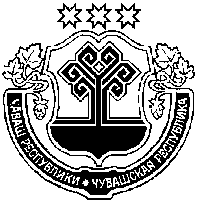   Чãваш Республики                                                          Муркаш районĕн Йÿçкасси ял поселенийĕн                                                             депутачĕсен ПухãвĕЙЫШĂНУ15.08.2022ç. № С-29/2Йÿçкасси салиО внесении изменений в решение Собрания депутатов Юськасинского сельского поселения Моргаушского района Чувашской Республики от 12.11.2014 года № С-46/1 «Об утверждении Положения о  вопросах налогового регулирования в Юськасинском сельском поселении Моргаушского района Чувашской Республики, отнесенных законодательством Российской Федерации и Чувашской Республики о налогах и сборах к ведению органов местного самоуправления»